Уважаемые руководители!     Согласно п.1.2. регионального комплекса мероприятий, направленных на повышение образовательных результатов обучающихся 11-х классов 2023/24 учебного года, утвержденного приказом Министерства образования Амурской области от 02.10.2023   № 1114, в 2023/2024 учебном году в общеобразовательных учреждениях реализуется  каскадная модель методического сопровождения педагогических работников, разрабатывающих и реализующих курсы внеурочной деятельности по подготовке обучающихся к ЕГЭ по русскому языку, математике, физике, химии, биологии. Время реализации-   с октября 2023 по май 2024.    Общеобразовательные учреждения предоставили сведения о педагогических работниках, обеспечивающих подготовку к ЕГЭ по русскому языку, математике, физике, химии, биологии обучающихся 11 классов в текущем учебном году с указанием личного адреса электронной почты. На предоставленные адреса электронной почты учителям, преподающих в 11-х классах русский язык, математику, физику, химию, биологию, были направлены логины/пароли для входа на обучающую платформу, расписание обучающих семинаров, на которых педагоги получают задание. Обучение проходит ЕЖЕНЕДЕЛЬНО ПО СРЕДАМ, время проведения приходит на личную электронную почту. Обучающий семинар(занятие) можно просмотреть в записи.    Задание, полученное в среду, педагоги реализуют в четверг либо в пятницу на курсе внеурочной деятельности по подготовке обучающихся к ЕГЭ по русскому языку, математике, физике, химии, биологии. Предполагается обратная связь- отчет по «домашнему заданию».    04.10.2023 года на директорском часе Борзунова Ю.В. указала на то, что у педагогов области очень низкая посещаемость в обучающих мероприятиях по подготовке к ЕГЭ, в частности, Магдагачинский район находится в «красной зоне» по данному показателю.   27.10.2023 МКУ «Управление образования администрации МР» направляло письмо  № 01-15/2141 «О реализации каскадной модели методического сопровождения педагогических работников, разрабатывающих и реализующих курсы внеурочной деятельности по подготовке обучающихся к ЕГЭ по русскому языку, математике, физике, химии, биологии», в котором говорилось, что руководителям ОО необходимо взять на личный контроль участие педагогов в еженедельных ВКС по средам, проводимых региональными методистами. Но ситуация по посещаемости педагогами нашего района данных мероприятий мало изменилась.   В этой связи 29.11.2023 (среда) на адрес электронной почты: natakam13@yandex.ru   необходимо предоставить следующую информацию:О реализации каскадной модели методического сопровождения педагогических работников___________________________________________(наименование ОО)   Данная информация в обязательном порядке заверяется подписью руководителя ОО.РОССИЙСКАЯ ФЕДЕРАЦИЯМуниципальное образование Магдагачинский муниципальныйрайон Амурской областимуниципальное казенное учреждение «Управление образования администрации Магдагачинского района»(МКУ «Управление образования администрации МР»)ул. К.-Маркса,19, п. Магдагачи, 676124Тел/факс (41653) 97-3-64E-mail: obraz-spec@mail.ruОГРН 1212800005109ИНН/КПП 2818006888/281801001                27.11.2023 №_01-15/2355На №________________________ФИО учителяПредметДаты участия с октября 2023 по 22.11.2023Принял участие 29.11.2023/если нет- причинаДиректор МКУ «Управление образования администрации Магдагачинского района»Каменщикова Н.В.            97-232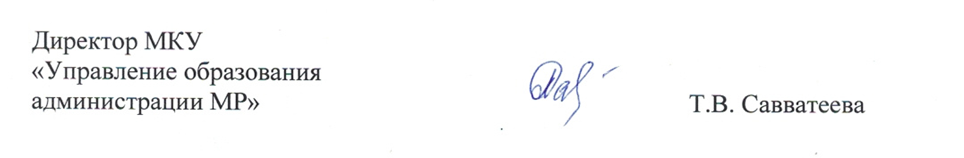         Т.В. Савватеева